Course code: DRA0501Course name: DRAMATURGY VCourse name: DRAMATURGY VCourse name: DRAMATURGY VCourse name: DRAMATURGY VCycle: BAStudy year: 3Study year: 3Semester: VECTS: 4Study mode: Obligatory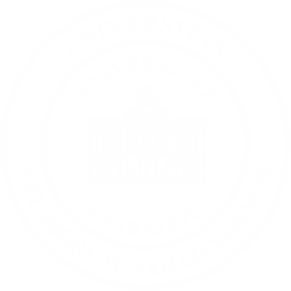 Study mode: ObligatoryStudy mode: ObligatoryTotal hrs. number: 100Contact hours: 60 hours (Lectures: 30 hours/2 hours a week + Exercises: 15 hours/1 hour a week + Individual exercises: 15 hours/1 hour a week)Individual practical work: 25 hoursSeminar paper: 5 hoursPreparation for class and final exam: 10 hoursNote: Teaching the course Dramaturgy is to a large extent based on practical teaching methods. Under this course, the practical aspect of teaching carries at least 2 ECTS points.Total hrs. number: 100Contact hours: 60 hours (Lectures: 30 hours/2 hours a week + Exercises: 15 hours/1 hour a week + Individual exercises: 15 hours/1 hour a week)Individual practical work: 25 hoursSeminar paper: 5 hoursPreparation for class and final exam: 10 hoursNote: Teaching the course Dramaturgy is to a large extent based on practical teaching methods. Under this course, the practical aspect of teaching carries at least 2 ECTS points.Teaching participantsTeaching participantsTeachers and associates in the course fieldTeachers and associates in the course fieldTeachers and associates in the course fieldEnrolment preconditions:Enrolment preconditions:Exam in DRAMATURGY IV passed.Exam in DRAMATURGY IV passed.Exam in DRAMATURGY IV passed.Course goal(s):Course goal(s):Course goal is to introduce students to play cutting as one of the basic dramaturgical tools applied in cooperation with the director, and in line with capabilities of the actor and the theatre’s repertoire policy.Course goal is to introduce students to play cutting as one of the basic dramaturgical tools applied in cooperation with the director, and in line with capabilities of the actor and the theatre’s repertoire policy.Course goal is to introduce students to play cutting as one of the basic dramaturgical tools applied in cooperation with the director, and in line with capabilities of the actor and the theatre’s repertoire policy.Thematic units:Thematic units:Developing a dramatic situation with at least four charactersCuttingWorking with a directorWorking with an actorDramaturge of a theatreDeveloping a dramatic situation with at least four charactersCuttingWorking with a directorWorking with an actorDramaturge of a theatreDeveloping a dramatic situation with at least four charactersCuttingWorking with a directorWorking with an actorDramaturge of a theatreLearning outcomes: Learning outcomes: Knowledge: Student acquire complex practical knowledge in Dramaturgy, which is a foundation for their future engagement in current dramaturgical practice.Skills: Students master the skill of play cutting and broaden their writing potentials by developing a dramatic situation with more characters.Competencies: Dramaturgy students develop the competency of effectively cooperating with directors, actors and other associates in complex theatrical processes.Knowledge: Student acquire complex practical knowledge in Dramaturgy, which is a foundation for their future engagement in current dramaturgical practice.Skills: Students master the skill of play cutting and broaden their writing potentials by developing a dramatic situation with more characters.Competencies: Dramaturgy students develop the competency of effectively cooperating with directors, actors and other associates in complex theatrical processes.Knowledge: Student acquire complex practical knowledge in Dramaturgy, which is a foundation for their future engagement in current dramaturgical practice.Skills: Students master the skill of play cutting and broaden their writing potentials by developing a dramatic situation with more characters.Competencies: Dramaturgy students develop the competency of effectively cooperating with directors, actors and other associates in complex theatrical processes.Teaching methods: Teaching methods: Oral analyses of students’ papers are complemented by examples of play cutting in relation to their own written explications. Oral analyses of students’ papers are complemented by examples of play cutting in relation to their own written explications. Oral analyses of students’ papers are complemented by examples of play cutting in relation to their own written explications. Knowledge assessment methods with grading system: Knowledge assessment methods with grading system: Activity monitoring and knowledge assessment take place during and after syllabus implementation. To be eligible for the exam, students must have regular attendance (70 percent).Note: less than 54 points - grade 5 (F), 55-64 points - grade 6 (E), 65-74 points - grade 7 (D), 75-84 points - grade 8 (C), 85-94 points - grade 9 (B), 95-100 points - grade 10 (A).Activity monitoring and knowledge assessment take place during and after syllabus implementation. To be eligible for the exam, students must have regular attendance (70 percent).Note: less than 54 points - grade 5 (F), 55-64 points - grade 6 (E), 65-74 points - grade 7 (D), 75-84 points - grade 8 (C), 85-94 points - grade 9 (B), 95-100 points - grade 10 (A).Activity monitoring and knowledge assessment take place during and after syllabus implementation. To be eligible for the exam, students must have regular attendance (70 percent).Note: less than 54 points - grade 5 (F), 55-64 points - grade 6 (E), 65-74 points - grade 7 (D), 75-84 points - grade 8 (C), 85-94 points - grade 9 (B), 95-100 points - grade 10 (A).Literature:Literature:Compulsory reading:A)Aristofan: ŽabeShakespeare: Timon Atenjanin, Ričard III Molliere: Učene ženeStrindberg: Putovanje u Damask, Sablasna sonataIbsen: Neprijatelj naroda, Kad se mi mrtvi probudimoNušić: Narodni poslanikKrleža: Kraljevo, Gospoda Glembajevi Elliot: Ubojstvo u katedrali B)D'Amico, S., Povijest dramskog teatra, Nakladni zavod MH, Zagreb, 1972 Molinari, C. Istorija pozorišta, Vuk Karadžić, Beograd, 1982 Pavis P., Pojmovnik teatra, AntiBarbarus, Zagreb, 2004. Batušić, N., Uvod u teatrologiju, GZ MH Zagreb, 1991. Kralj, V., Uvod u dramaturgiju, Sterijino pozorje, Novi Sad, 1966. Švacov, V., Temelji dramaturgije, Školska knjiga, Zagreb, 1976.Optional reading:Selenić, S., Dramski pravci XX veka ( Beograd: Umetnička akademija, 1971.)Škreb, Z. i Stamać, A. Uvod u književnost, (naklada Globus, Zagreb, 1998)Katnić-Bakaršić, M. Stilistika (Sarajevo, NUK, 2001)Lešić, Z. Teorija književnosti (Sarajevo, SP, 2005)Lešić, Z. Jezik i književno djelo (Sarajevo, Zavod za izdavanje udžbenika, 1971)Solar, M., Povijest svjetske književnosti (Zagreb: Golden marketing, 2003)Compulsory reading:A)Aristofan: ŽabeShakespeare: Timon Atenjanin, Ričard III Molliere: Učene ženeStrindberg: Putovanje u Damask, Sablasna sonataIbsen: Neprijatelj naroda, Kad se mi mrtvi probudimoNušić: Narodni poslanikKrleža: Kraljevo, Gospoda Glembajevi Elliot: Ubojstvo u katedrali B)D'Amico, S., Povijest dramskog teatra, Nakladni zavod MH, Zagreb, 1972 Molinari, C. Istorija pozorišta, Vuk Karadžić, Beograd, 1982 Pavis P., Pojmovnik teatra, AntiBarbarus, Zagreb, 2004. Batušić, N., Uvod u teatrologiju, GZ MH Zagreb, 1991. Kralj, V., Uvod u dramaturgiju, Sterijino pozorje, Novi Sad, 1966. Švacov, V., Temelji dramaturgije, Školska knjiga, Zagreb, 1976.Optional reading:Selenić, S., Dramski pravci XX veka ( Beograd: Umetnička akademija, 1971.)Škreb, Z. i Stamać, A. Uvod u književnost, (naklada Globus, Zagreb, 1998)Katnić-Bakaršić, M. Stilistika (Sarajevo, NUK, 2001)Lešić, Z. Teorija književnosti (Sarajevo, SP, 2005)Lešić, Z. Jezik i književno djelo (Sarajevo, Zavod za izdavanje udžbenika, 1971)Solar, M., Povijest svjetske književnosti (Zagreb: Golden marketing, 2003)Compulsory reading:A)Aristofan: ŽabeShakespeare: Timon Atenjanin, Ričard III Molliere: Učene ženeStrindberg: Putovanje u Damask, Sablasna sonataIbsen: Neprijatelj naroda, Kad se mi mrtvi probudimoNušić: Narodni poslanikKrleža: Kraljevo, Gospoda Glembajevi Elliot: Ubojstvo u katedrali B)D'Amico, S., Povijest dramskog teatra, Nakladni zavod MH, Zagreb, 1972 Molinari, C. Istorija pozorišta, Vuk Karadžić, Beograd, 1982 Pavis P., Pojmovnik teatra, AntiBarbarus, Zagreb, 2004. Batušić, N., Uvod u teatrologiju, GZ MH Zagreb, 1991. Kralj, V., Uvod u dramaturgiju, Sterijino pozorje, Novi Sad, 1966. Švacov, V., Temelji dramaturgije, Školska knjiga, Zagreb, 1976.Optional reading:Selenić, S., Dramski pravci XX veka ( Beograd: Umetnička akademija, 1971.)Škreb, Z. i Stamać, A. Uvod u književnost, (naklada Globus, Zagreb, 1998)Katnić-Bakaršić, M. Stilistika (Sarajevo, NUK, 2001)Lešić, Z. Teorija književnosti (Sarajevo, SP, 2005)Lešić, Z. Jezik i književno djelo (Sarajevo, Zavod za izdavanje udžbenika, 1971)Solar, M., Povijest svjetske književnosti (Zagreb: Golden marketing, 2003)